Le cycle de vie d’un site touristique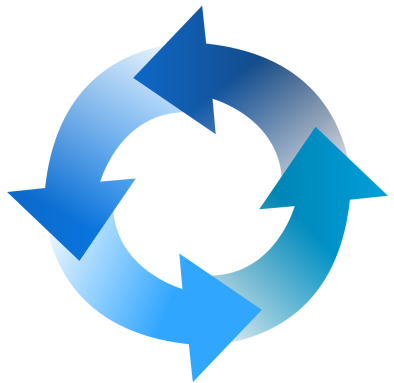 But d’apprentissage : Vous allez démontrer comment le cycle de vie peut s’y appliquer à un site touristique de votre choix.Directives : Choisissez un site touristique bien connu.Sur la bonne copie du dessin, étiquetez d’abord les six étapes, en ordre, du cycle de vie d’un site touristique.Dessinez une image pour chaque étape qui montre comment votre site a commencé et développé durant sa vie.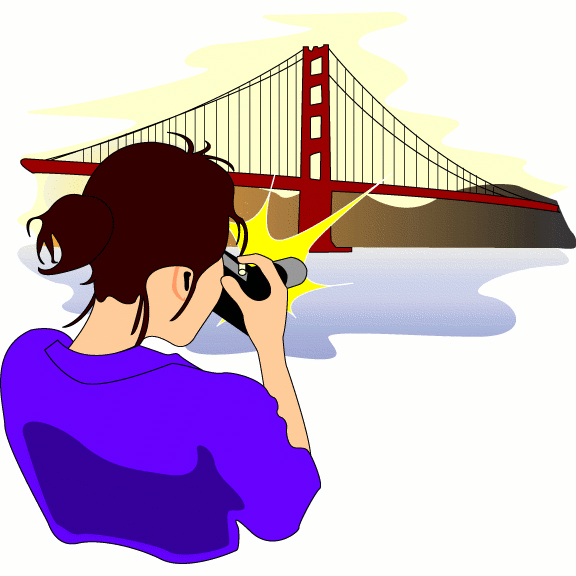 En dessous de chaque image, écrivez un narratif ou une dialogue qui explique ce qui se passe dans votre dessin (et qui reflète ce qui se passe à chaque étape du cycle!). Coloriez vos dessins, et écrivez les narratifs en stylo.Consultez la rubrique d’évaluation afin de vérifier que vous avez tout complété comme il le faut!Le cycle de vie d’un site touristique - Evaluation											TOTAL :  40 POINTSCritèresNote - ÉlèveNote - ProfCommentaires6 étapes – en ordre, sans fautes d’orthographe/6/66 dessins logiques qui montrent clairement l’étape/12/126 narratifs qui expliquent l’étape/12/12Effort/Créativité/5/5Français/2/2Respect de la date d’échéance/3/3